SIMPOZION INTERJUDEŢEAN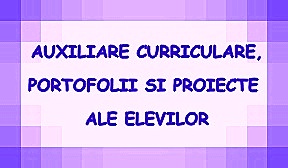 EDIŢIA A XIII-A17.05.2019FIŞĂ DE ÎNSCRIERE– secţiunea proiecte -ELEVITema   “TINERII ROMÂNI - PROMOTORI AI DEMOCRAŢIEI EUROPENE” AUTOR/AUTORI:Nume………………………….……….............Prenume…………………….………..........…Nume………………………….…..........…...…Prenume…………………….………..........…COORDONATOR/COORDONATORI:Nume………………………….……….............Prenume…………………….………..........…Specialitate………………………………Nume………………………….……….............Prenume…………………….………..........…Specialitate………………………………ADRESA DE CORESPONDENŢĂ/ COD POŞTAL: ................................................................................................................................................................................................................................................................../ ......................................................ŞCOALA: ………………………………...…….................................................................................LOCALITATEA/JUDEŢUL ………………….................................................................................TEL / E-MAIL: ..................................................../…..........................................................................TITLUL PROIECTULUI: …………………………..……...….…………………………………………........................................................................................…………………………..……...….…………………………………………........................................................................................PARTICIPARE:  DIRECTĂINDIRECTĂECHIPAMENTUL NECESAR PREZENTĂRII:* Este obligatorie completarea tuturor câmpurilorComputer  VideoproiectorAcces internet